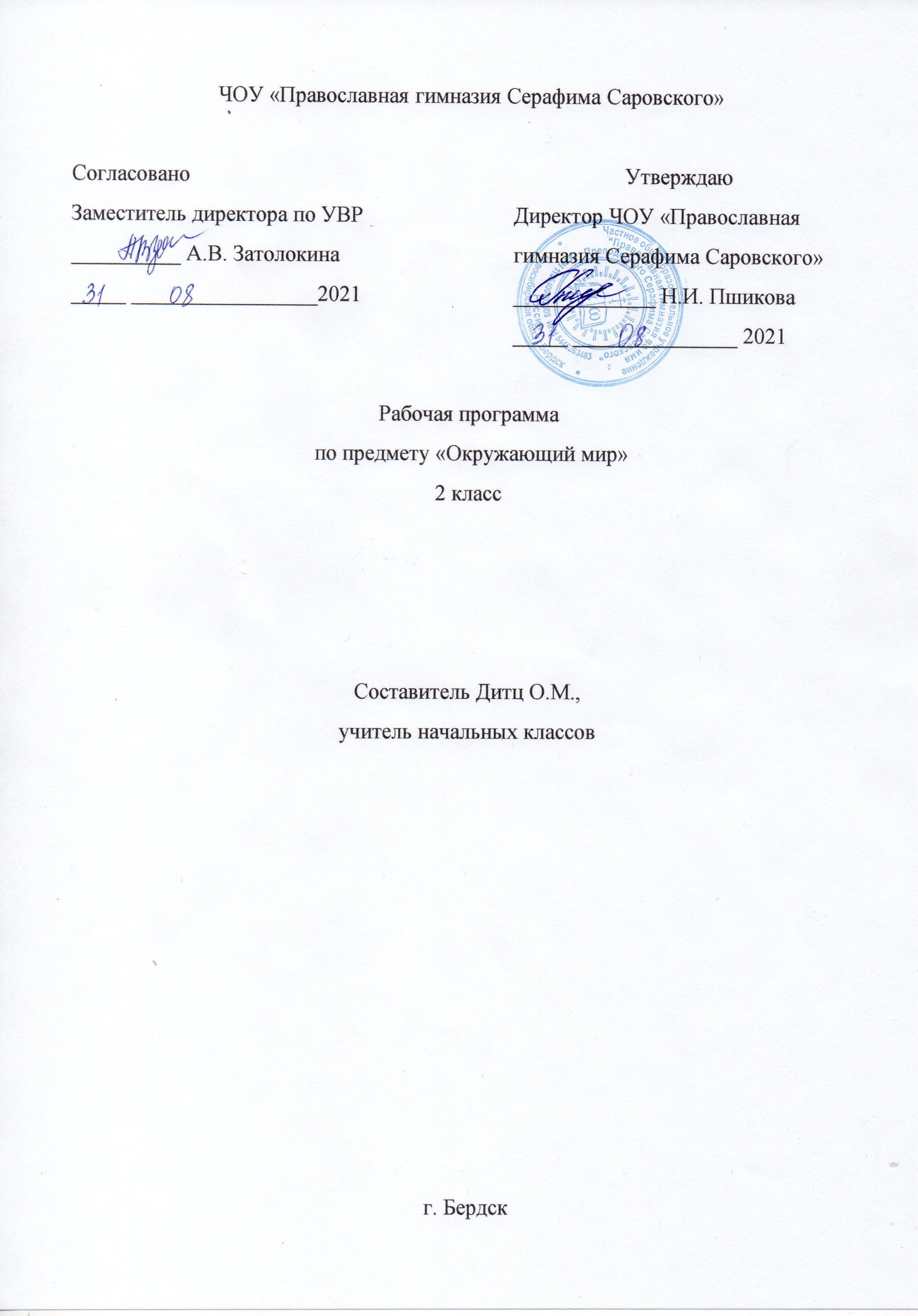 Пояснительная записка.Рабочая программа учебного предмета «Окружающий мир»  составлена в соответствии с Федеральным законом  от 29 декабря 2012 г. № 273-ФЗ «Об образовании в Российской Федерации» п.3.6 ст.28, с требованиями Федерального государственного образовательного стандарта начального общего образования (утвержденный приказом Министерства образования и науки Российской Федерации от 6 октября 2009 г. N 373),  на основе Примерной программы начального общего  образования Православной гимназии, на основе Программы «Школа России»  «Окружающий мир» автор: Плешаков А.А. –М.: Просвещение, 2014, для УМК «Школа России».В соответствии с учебным планом на изучение окружающего мира в начальной школе выделяется 270 ч.  2 ч в неделю.1 класс – 66 ч (33 учебные недели); 2 класс – 68 ч (34 учебные недели), 3 класс – 68 ч (34 учебные недели), 4класс – 68 ч (34 учебные недели).Планируемые результаты освоения курса «Окружающий мир» В результате изучения курса «Окружающий мир» обучающиеся на уровне начального общего образования:- получат возможность расширить, систематизировать и углубить исходные представления о природных и социальных объектах и явлениях как компонентах единого мира, овладеть основами практико-ориентированных знаний о природе, человеке и обществе, приобрести целостный взгляд на мир в его органичном единстве и разнообразии природы, народов, культур и религий;- обретут чувство гордости за свою Родину, российский народ и его историю, осознают свою этническую и национальную принадлежность в контексте ценностей многонационального российского общества, а также гуманистических и демократических ценностных ориентаций, способствующих формированию российской гражданской идентичности;- приобретут опыт эмоционально окрашенного, личностного отношения к миру природы и культуры; ознакомятся с началами естественных и социально-гуманитарных наук в их единстве и взаимосвязях, что даст учащимся ключ (метод) к осмыслению личного опыта, позволит сделать восприятие явлений окружающего мира более понятными, знакомыми и предсказуемыми, определить свое место в ближайшем окружении;- получат возможность осознать свое место в мире на основе единства рационально-научного познания и эмоционально-ценностного осмысления личного опыта общения с людьми, обществом и природой, что станет основой уважительного отношения к иному мнению, истории и культуре других народов;- познакомятся с некоторыми способами изучения природы и общества, начнут осваивать умения проводить наблюдения в природе, ставить опыты, научатся видеть и понимать некоторые причинно-следственные связи в окружающем мире и неизбежность его изменения под воздействием человека, в том числе на многообразном материале природы и культуры родного края, что поможет им овладеть начальными навыками адаптации в динамично изменяющемся и развивающемся мире;- получат возможность приобрести базовые умения работы с ИКТ-средствами, поиска информации в электронных источниках и контролируемом Интернете, научатся создавать сообщения в виде текстов, аудио- и видеофрагментов, готовить и проводить небольшие презентации в поддержку собственных сообщений;- примут и освоят социальную роль обучающегося, для которой характерно развитие мотивов учебной деятельности и формирование личностного смысла учения, самостоятельности и личной ответственности за свои поступки, в том числе в информационной деятельности, на основе представлений о нравственных нормах, социальной справедливости и свободе.В результате изучения курса выпускники заложат фундамент своей экологической и культурологической грамотности, получат возможность научиться соблюдать правила поведения в мире природы и людей, правила здорового образа жизни, освоят элементарные нормы адекватного природо- и культуросообразного поведения в окружающей природной и социальной среде.Человек и природаВыпускник научится:узнавать изученные объекты и явления живой и неживой природы;описывать на основе предложенного плана изученные объекты и явления живой и неживой природы, выделять их существенные признаки;сравнивать объекты живой и неживой природы на основе внешних признаков или известных характерных свойств и проводить простейшую классификацию изученных объектов природы;проводить несложные наблюдения в окружающей среде и ставить опыты, используя простейшее лабораторное оборудование и измерительные приборы; следовать инструкциями правилам техники безопасности при проведении наблюдений и опытов;использовать естественно­научные тексты (на бумажных и электронных носителях, в том числе в контролируемом Интернете) с целью поиска и извлечения информации, ответов на вопросы, объяснений, создания собственных устных или письменных высказываний;использовать различные справочные издания (словарь по естествознанию, определитель растений и животных на основе иллюстраций, атлас карт, в том числе и компьютерные издания) для поиска необходимой информации;использовать готовые модели (глобус, карту, план) для объяснения явлений или описания свойств объектов;обнаруживать простейшие взаимосвязи между живой и неживой природой, взаимосвязи в живой природе; использовать их для объяснения необходимости бережного отношения к природе;определять характер взаимоотношений человека и природы, находить примеры влияния этих отношений на природные объекты, здоровье и безопасность человека;понимать необходимость здорового образа жизни, соблюдения правил безопасного поведения; использовать знания о строении и функционировании организма человека для сохранения и укрепления своего здоровья.Выпускник получит возможность научиться:использовать при проведении практических работ инструменты ИКТ (фото- и видеокамеру, микрофон и др.) для записи и обработки информации, готовить небольшие презентации по результатам наблюдений и опытов;моделировать объекты и отдельные процессы реального мира с использованием виртуальных лабораторий и механизмов, собранных из конструктора;осознавать ценность природы и необходимость нести ответственность за ее сохранение, соблюдать правила экологичного поведения в школе и в быту (раздельный сбор мусора, экономия воды и электроэнергии) и природной среде;пользоваться простыми навыками самоконтроля самочувствия для сохранения здоровья; осознанно соблюдать режим дня, правила рационального питания и личной гигиены;выполнять правила безопасного поведения в доме, на улице, природной среде, оказывать первую помощь при несложных несчастных случаях;планировать, контролировать и оценивать учебные действия в процессе познания окружающего мира в соответствии с поставленной задачей и условиями ее реализации.Человек и обществоВыпускник научится:узнавать государственную символику Российской Федерации и своего региона; описывать достопримечательности столицы и родного края; находить на карте мира Российскую Федерацию, на карте России Москву, свой регион и его главный город;различать прошлое, настоящее, будущее; соотносить изученные исторические события с датами, конкретную дату с веком; находить место изученных событий на «ленте времени»;используя дополнительные источники информации (на бумажных и электронных носителях, в том числе в контролируемом Интернете), находить факты, относящиеся к образу жизни, обычаям и верованиям своих предков; на основе имеющихся знаний отличать реальные исторические факты от вымыслов;оценивать характер взаимоотношений людей в различных социальных группах (семья, группа сверстников, этнос), в том числе с позиции развития этических чувств, доброжелательности и эмоционально­нравственной отзывчивости, понимания чувств других людей и сопереживания им;использовать различные справочные издания (словари, энциклопедии) и детскую литературу о человеке и обществе с целью поиска информации, ответов на вопросы, объяснений, для создания собственных устных или письменных высказываний.Выпускник получит возможность научиться:осознавать свою неразрывную связь с разнообразными окружающими социальными группами;ориентироваться в важнейших для страны и личности событиях и фактах прошлого и настоящего; оценивать их возможное влияние на будущее, приобретая тем самым чувство исторической перспективы;наблюдать и описывать проявления богатства внутреннего мира человека в его созидательной деятельности на благо семьи, в интересах  образовательной организации, социума, этноса, страны;проявлять уважение и готовность выполнять совместно установленные договоренности и правила, в том числе правила общения со взрослыми и сверстниками в официальной обстановке; участвовать в коллективной коммуникативной деятельности в информационной образовательной среде;определять общую цель в совместной деятельности и пути ее достижения; договариваться о распределении функций и ролей; осуществлять взаимный контроль в совместной деятельности; адекватно оценивать собственное поведение и поведение окружающих.Личностные результатыУ выпускника будут сформированы:внутренняя позиция школьника на уровне положительного отношения к школе, ориентации на содержательные моменты школьной действительности и принятия образца «хорошего ученика»;широкая мотивационная основа учебной деятельности, включающая социальные, учебно­познавательные и внешние мотивы;учебно­познавательный интерес к новому учебному материалу и способам решения новой задачи;ориентация на понимание причин успеха в учебной деятельности, в том числе на самоанализ и самоконтроль результата, на анализ соответствия результатов требованиям конкретной задачи, на понимание оценок учителей, товарищей, родителей и других людей;способность к оценке своей учебной деятельности;основы гражданской идентичности, своей этнической принадлежности в форме осознания «Я» как члена семьи, представителя народа, гражданина России, чувства сопричастности и гордости за свою Родину, народ и историю, осознание ответственности человека за общее благополучие;ориентация в нравственном содержании и смысле как собственных поступков, так и поступков окружающих людей;знание основных моральных норм и ориентация на их выполнение;развитие этических чувств — стыда, вины, совести как регуляторов морального поведения; понимание чувств других людей и сопереживание им;установка на здоровый образ жизни;основы экологической культуры: принятие ценности природного мира, готовность следовать в своей деятельности нормам природоохранного, нерасточительного, здоровьесберегающего поведения;чувство прекрасного и эстетические чувства на основе знакомства с мировой и отечественной художественной культурой.Выпускник получит возможность для формирования:внутренней позиции обучающегося на уровне положительного отношения к образовательной организации, понимания необходимости учения, выраженного в преобладании учебно­познавательных мотивов и предпочтении социального способа оценки знаний;выраженной устойчивой учебно­познавательной мотивации учения;устойчивого учебно­познавательного интереса к новым общим способам решения задач;адекватного понимания причин успешности/неуспешности учебной деятельности;положительной адекватной дифференцированной самооценки на основе критерия успешности реализации социальной роли «хорошего ученика»;компетентности в реализации основ гражданской идентичности в поступках и деятельности;морального сознания на конвенциональном уровне, способности к решению моральных дилемм на основе учета позиций партнеров в общении, ориентации на их мотивы и чувства, устойчивое следование в поведении моральным нормам и этическим требованиям;установки на здоровый образ жизни и реализации ее в реальном поведении и поступках;осознанных устойчивых эстетических предпочтений и ориентации на искусство как значимую сферу человеческой жизни; эмпатии как осознанного понимания чувств других людей и сопереживания им, выражающихся в поступках, направленных на помощь другим и обеспечение их благополучия.Регулятивные универсальные учебные действияВыпускник научится:принимать и сохранять учебную задачу;учитывать выделенные учителем ориентиры действия в новом учебном материале в сотрудничестве с учителем;планировать свои действия в соответствии с поставленной задачей и условиями ее реализации, в том числе во внутреннем плане;учитывать установленные правила в планировании и контроле способа решения;осуществлять итоговый и пошаговый контроль по результату;оценивать правильность выполнения действия на уровне адекватной ретроспективной оценки соответствия результатов требованиям данной задачи;адекватно воспринимать предложения и оценку учителей, товарищей, родителей и других людей;различать способ и результат действия;вносить необходимые коррективы в действие после его завершения на основе его оценки и учета характера сделанных ошибок, использовать предложения и оценки для создания нового, более совершенного результата, использовать запись в цифровой форме хода и результатов решения задачи, собственной звучащей речи на русском, родном и иностранном языках.Выпускник получит возможность научиться:в сотрудничестве с учителем ставить новые учебные задачи;преобразовывать практическую задачу в познавательную;проявлять познавательную инициативу в учебном сотрудничестве;самостоятельно учитывать выделенные учителем ориентиры действия в новом учебном материале;осуществлять констатирующий и предвосхищающий контроль по результату и по способу действия, актуальный контроль на уровне произвольного внимания;самостоятельно оценивать правильность выполнения действия и вносить необходимые коррективы в исполнение как по ходу его реализации, так и в конце действия.Познавательные универсальные учебные действияВыпускник научится:осуществлять поиск необходимой информации для выполнения учебных заданий с использованием учебной литературы, энциклопедий, справочников (включая электронные, цифровые), в открытом информационном пространстве, в том числе контролируемом пространстве сети Интернет;осуществлять запись (фиксацию) выборочной информации об окружающем мире и о себе самом, в том числе с помощью инструментов ИКТ;использовать знаково­символические средства, в том числе модели (включая виртуальные) и схемы (включая концептуальные), для решения задач;проявлять познавательную инициативу в учебном сотрудничестве;строить сообщения в устной и письменной форме;ориентироваться на разнообразие способов решения задач;основам смыслового восприятия художественных и познавательных текстов, выделять существенную информацию из сообщений разных видов (в первую очередь текстов);осуществлять анализ объектов с выделением существенных и несущественных признаков;осуществлять синтез как составление целого из частей;проводить сравнение, сериацию и классификацию по заданным критериям;устанавливать причинно­следственные связи в изучаемом круге явлений;строить рассуждения в форме связи простых суждений об объекте, его строении, свойствах и связях;обобщать, т. е. осуществлять генерализацию и выведение общности для целого ряда или класса единичных объектов, на основе выделения сущностной связи;осуществлять подведение под понятие на основе распознавания объектов, выделения существенных признаков и их синтеза;устанавливать аналогии;владеть рядом общих приемов решения задач.Выпускник получит возможность научиться:осуществлять расширенный поиск информации с использованием ресурсов библиотек и сети Интернет;записывать, фиксировать информацию об окружающем мире с помощью инструментов ИКТ;создавать и преобразовывать модели и схемы для решения задач;осознанно и произвольно строить сообщения в устной и письменной форме;осуществлять выбор наиболее эффективных способов решения задач в зависимости от конкретных условий;осуществлять синтез как составление целого из частей, самостоятельно достраивая и восполняя недостающие компоненты;осуществлять сравнение, сериацию и классификацию, самостоятельно выбирая основания и критерии для указанных логических операций;строить логическое рассуждение, включающее установление причинно­следственных связей;произвольно и осознанно владеть общими приемами решения задач.Коммуникативные универсальные учебные действияВыпускник научится:адекватно использовать коммуникативные, прежде всего речевые, средства для решения различных коммуникативных задач, строить монологическое высказывание (в том числе сопровождая его аудиовизуальной поддержкой), владеть диалогической формой коммуникации, используя в том числе средства и инструменты ИКТ и дистанционного общения;допускать возможность существования у людей различных точек зрения, в том числе не совпадающих с его собственной, и ориентироваться на позицию партнера в общении и взаимодействии;учитывать разные мнения и стремиться к координации различных позиций в сотрудничестве;формулировать собственное мнение и позицию;договариваться и приходить к общему решению в совместной деятельности, в том числе в ситуации столкновения интересов;строить понятные для партнера высказывания, учитывающие, что партнер знает и видит, а что нет;задавать вопросы;контролировать действия партнера;использовать речь для регуляции своего действия;адекватно использовать речевые средства для решения различных коммуникативных задач, строить монологическое высказывание, владеть диалогической формой речи.Выпускник получит возможность научиться:учитывать и координировать в сотрудничестве позиции других людей, отличные от собственной;учитывать разные мнения и интересы и обосновывать собственную позицию;понимать относительность мнений и подходов к решению проблемы;аргументировать свою позицию и координировать ее с позициями партнеров в сотрудничестве при выработке общего решения в совместной деятельности;продуктивно содействовать разрешению конфликтов на основе учета интересов и позиций всех участников;с учетом целей коммуникации достаточно точно, последовательно и полно передавать партнеру необходимую информацию как ориентир для построения действия;задавать вопросы, необходимые для организации собственной деятельности и сотрудничества с партнером;осуществлять взаимный контроль и оказывать в сотрудничестве необходимую взаимопомощь;адекватно использовать речевые средства для эффективного решения разнообразных коммуникативных задач, планирования и регуляции своей деятельности.Личностные, метапредметные и предметные результаты изучения предмета «Окружающий мир»1-й классЛичностными результатами изучения предмета «Окружающий мир» в 1-м классе является формирование следующих умений:Оценивать жизненные ситуации (поступки людей) с точки зрения общепринятых норм и ценностей: в предложенных ситуациях отмечать конкретные поступки, которые можно оценить как хорошие или плохие.Объяснять с позиции общечеловеческих нравственных ценностей, почему конкретные поступки можно оценить как хорошие или плохие.Самостоятельно определять и высказывать самые простые общие для всех людей правила поведения (основы общечеловеческих нравственных ценностей).В предложенных ситуациях, опираясь на общие для всех простые правила поведения, делать выбор, какой поступок совершить.Средством достижения этих результатов служит учебный материал и задания учебника.Метапредметными результатами изучения предмета «Окружающий мир» в 1-м классе является формирование следующих универсальных учебных действий (УУД).Регулятивные УУД:Определять и формулировать цель деятельности на уроке с помощью учителя.Учиться высказывать своё предположение (версию) на основе работы с иллюстрацией учебника.Учиться работать по предложенному учителем плану.Учиться отличать верно выполненное задание от неверного.Учиться совместно с учителем и другими учениками давать эмоциональную оценку деятельности класса на уроке.Познавательные УУД:Ориентироваться в своей системе знаний: отличать новое от уже известного с помощью учителя.Делать предварительный отбор источников информации: ориентироваться в учебнике (на развороте, в оглавлении, в словаре).Добывать новые знания: находить ответы на вопросы, используя учебник, свой жизненный опыт и информацию, полученную на уроке.Перерабатывать полученную информацию: делать выводы в результате совместной работы всего класса.Перерабатывать полученную информацию: сравнивать и группировать предметы и их образы.Преобразовывать информацию из одной формы в другую: подробно пересказывать небольшие тексты, называть их тему.Средством формирования этих действий служит учебный материал и задания учебника.Коммуникативные УУД:Донести свою позицию до других: оформлять свою мысль в устной и письменной речи (на уровне предложения или небольшого текста).Слушать и понимать речь других.Выразительно читать и пересказывать текст.Совместно договариваться о правилах общения и поведения в школе и следовать им.Учиться выполнять различные роли в группе (лидера, исполнителя, критика).Средством формирования этих действий служит работа в малых группахПредметными результатами изучения предмета «Окружающий мир» в 1-м классе является сформированность следующих умений.называть окружающие предметы и их взаимосвязи;объяснять, как люди помогают друг другу жить;называть живые и неживые природные богатства и их роль в жизни человека;называть основные особенности каждого времени года.оценивать правильность поведения людей в природе;оценивать правильность поведения в быту (правила общения, правила ОБЖ, уличного движения).2-й классЛичностными результатами изучения предмета «Окружающий мир» во 2-м классе является формирование следующих умений:Оценивать жизненные ситуации (поступки людей) с точки зрения общепринятых норм и ценностей: в предложенных ситуациях отмечать конкретные поступки, которые можнооценить как хорошие или плохие.Объяснять с позиции общечеловеческих нравственных ценностей, почему конкретные простые поступки можно оценить как хорошие или плохие.Самостоятельно определять и высказывать самые простые общие для всех людей правила поведения (основы общечеловеческих нравственных ценностей).В предложенных ситуациях, опираясь на общие для всех простые правила поведения,делать выбор, какой поступок совершить.Метапредметными результатами изучения предмета «Окружающий мир» во 2-м классе является формирование следующих универсальных учебных действий.Регулятивные УУД:Определять цель деятельности на уроке с помощью учителя и самостоятельно.Учиться совместно с учителем обнаруживать и формулировать учебную проблемусовместно с учителем (для этого в учебнике специально предусмотрен ряд уроков).Учиться планировать учебную деятельность на уроке.Высказывать свою версию, пытаться предлагать способ её проверки (на основе продуктивных заданий в учебнике).Работая по предложенному плану, использовать необходимые средства (учебник, простейшие приборы и инструменты).Познавательные УУД:Ориентироваться в своей системе знаний: понимать, что нужна дополнительная информация (знания) для решения учебной задачи в один шаг.Делать предварительный отбор источников информации для решения учебной задачи.Добывать новые знания: находить необходимую информацию как в учебнике, так и в предложенных учителем словарях и энциклопедияхДобывать новые знания: извлекать информацию, представленную в разных формах (текст, таблица, схема, иллюстрация и др.).Перерабатывать полученную информацию: наблюдать и делать самостоятельные выводы.Коммуникативные УУД:Донести свою позицию до других: оформлять свою мысль в устной и письменной речи (на уровне одного предложения или небольшого текста).Слушать и понимать речь других.Выразительно читать и пересказывать текст.Вступать в беседу на уроке и в жизни.Совместно договариваться о правилах общения и поведения в школе и следовать им.Предметными результатами изучения предмета «Окружающий мир» во 2-м классе является формирование следующих умений:связывать события на Земле с расположением и движением Солнца и Земли;наблюдать за погодой и описывать её;уметь определять стороны света по солнцу и по компасу;пользоваться глобусом и картами, находить и показывать на них части света, материки и океаны;различать изученные группы растений и животных;приводить примеры достопримечательностей родного края, Москвы, Санкт-Петербурга.оценивать правильность поведения людей в природе;уважительно относиться к другим народам, живущим на Земле.3−4-й классыЛичностными результатами изучения предмета «Окружающий мир» в 3−4-м классе является формирование следующих умений:Оценивать жизненные ситуации (поступки людей) с точки зрения общепринятых норм и ценностей: учиться отделять поступки от самого человека.Объяснять с позиции общечеловеческих нравственных ценностей, почему конкретные простые поступки можно оценить как хорошие или плохие.Самостоятельно определять и высказывать самые простые общие для всех людей правила поведения (основы общечеловеческих нравственных ценностей).В предложенных ситуациях, опираясь на общие для всех правила поведения, делать выбор, какой поступок совершить.Средством достижения этих результатов служит учебный материал и задания учебника.Метапредметными результатами изучения предмета «Окружающий мир» в 3-4 м классе является формирование следующих универсальных учебных действий:Регулятивные УУД:Совместно с учителем обнаруживать и формулировать учебную проблему.Работая по плану, сверять свои действия с целью и, при необходимости, исправлять ошибки с помощью учителя.В диалоге с учителем вырабатывать критерии оценки и определять степень успешности выполнения своей работы и работы всех, исходя из имеющихся критериев.Познавательные УУД:Ориентироваться в своей системе знаний: самостоятельно предполагать, какая информация нужна для решения учебной задачи в один шаг.Отбирать необходимые для решения учебной задачи источники информации среди предложенных учителем словарей, энциклопедий, справочников.Добывать новые знания: извлекать информацию, представленную в разных формах (текст, таблица, схема, иллюстрация и др.).Перерабатывать полученную информацию: сравнивать и группировать факты и явления; определять причины явлений, событий.Перерабатывать полученную информацию: делать выводы на основе обобщения знаний.Преобразовывать информацию из одной формы в другую: составлять простой планучебно-научного текста.Преобразовывать информацию из одной формы в другую: представлять информацию в виде текста, таблицы, схемы.Средством формирования этих действий служит учебный материал и задания учебника.Коммуникативные УУД:Доносить свою позицию до других: оформлять свои мысли в устной и письменной речи с учётом своих учебных и жизненных речевых ситуаций.Доносить свою позицию до других: высказывать свою точку зрения и пытаться еёобосновать, приводя аргументы.Слушать других, пытаться принимать другую точку зрения, быть готовым изменить свою точку зрения..Предметными результатами изучения предмета «Окружающий мир» в 3-ем классе является формирование следующих умений.приводить примеры тел и веществ, твёрдых тел, жидкостей и газовприводить примеры взаимосвязей между живой и неживой природой;объяснять значение круговорота веществ в природе и жизни человека;приводить примеры живых организмовперечислять особенности хвойных и цветковых растений;животных (насекомых, пауков, рыб, земноводных, пресмыкающихся, птиц, зверей), грибов.называть основные свойства воздуха как газа, воды как жидкости и полезных ископаемых как твёрдых тел;доказывать необходимость бережного отношения людей к живым организмам.отличать предметы и порядки, созданные людьми (культуру), от того, что создано природой;объяснять, что такое общество, государство, история, демократия;по году определять век, место события в прошлом;отличать друг от друга времена Древней Руси, Московского государства, Российской империи, Советской России и СССР, современной России. Узнавать современные герб, флаг, гимн России, показывать на карте границы и столицу.учиться объяснять своё отношение к родным и близким людям, к прошлому и настоящему родной страны.оценивать, что полезно для здоровья, а что вредно;доказывать необходимость бережного отношения к живым организмам.объяснять роль основных органов и систем органов в организме человека;применять знания о своём организме в жизни (для составления режима дня, правил поведения и т.д.);объяснять, как человек использует свойства воздуха, воды, важнейших полезных ископаемых;объяснять, в чём главное отличие человека от животных;находить противоречия между природой и хозяйством человека, предлагать способы их устранения.Предметными результатами изучения предмета «Окружающий мир» в 4-м классе является формирование следующих умений.по поведению людей узнавать, какие они испытывают эмоции (переживания), какие у них черты характера;отличать друг от друга разные эпохи (времена) в истории человечества;объяснять различия между людьми современного человечества: отличать граждан разных государств; национальность человека от его расы; верующих разных религий и атеистов.объяснять, какие интересы объединяют тебя с твоими родственниками, друзьями, земляками, гражданами твоей страны, что объединяет всех людей на Земле в одно человечество;замечать и объяснять, какие поступки людей противоречат человеческой совести, правилам поведения (морали и праву), правам человека и правам ребёнка. Предлагать, что ты сам можешь сделать для исправления видимых нарушений.распознавать природные объекты с помощью атласа-определителя; различать важнейшие полезные ископаемые своего края;проводить наблюдения природных тел и явлений;Содержание учебного курса ПриложенияПеречень обязательных лабораторных, практических, контрольных и других видов работ1 классЭкскурсии:Знакомство со школой.Знакомство с дорогой от дома до школы и правилами безопасности в пути.Что у нас над головой?Что у нас под ногами?Знакомство с растениями цветника.Что такое зоопарк?Практические работы:Знакомство с комнатными растениями.Знакомство с лиственными деревьями ближайшего природного окружения.Распознавание листьев различных деревьев.Сравнительное исследование сосны и ели.Что общего у разных растений?Знакомство с глобусом.Изучение свойств снега и льда.Отработка простейших приемов ухода за комнатными растениями.Изготовление простейшей кормушки для птиц.Простейшие правила гигиены.2 классЭкскурсии:Что нас окружает?Живая и неживая природа.Осенние изменения в природе.Зимние изменения в природе.Знакомство с достопримечательностями родного села.Весенние изменения в природе.Формы земной поверхности родного края.Водоемы родного края.Практические работы:Знакомство с устройством термометра, измерение температуры воздуха, воды, тела человека.Знакомство с горными породами и минералами.Свойства воды.Распознавание деревьев, кустарников и трав.Знакомство с представителями дикорастущих и культурных растений.Приемы ухода за комнатными растениями.Отработка правил перехода улицы.Отработка основных правил этикета.Определение сторон горизонта по компасу.Основные приемы чтения карты.3 классЭкскурсии:Природа, ее разнообразие.Разнообразие растений: экскурсия по окрестностям родного села.Разнообразие животных: видеоэкскурсия в краеведческий музей.Дорожные знаки в окрестностях школы.Практические работы:Тела, вещества, частицы.Состав и свойства воздуха.Свойства воды.Круговорот воды.Состав почвы.Размножение и развитие растений.Знакомство с внешним строением кожи.Подсчет ударов пульса.Полезные ископаемые.Знакомство с культурными растениями.Знакомство с различными монетами.4 классЭкскурсии:Лес и человек.Поверхность нашего края.Мир древности: экскурсия (видеоэкскурсия) в краеведческий музей.Во времена Древней Руси: видеоэкскурсия в краеведческий музей.Практические работы:Отчего на земле сменяется день, ночь, времена года.Знакомство с картой звездного неба.Глобус и географическая карта.Пояса Земли.Знакомство с историческими картами.Равнины и горы России.Моря, озера и реки России.Зона Арктических пустынь.Тундра.Леса России.Зона степей.Пустыни.У Черного моря.Знакомство с картой края.Рассматривание образцов полезных ископаемых своего края.Жизнь леса. Жизнь луга.Жизнь пресного водоема.Знакомство с культурными растениями нашего края.Календарно – тематическое планирование по окружающему миру   НА 2021 – 2022 Г.Учитель: Дитц О.МРазделКоличество часовСодержание1 класс1 класс1 класс1 класс1ВведениеЧто и кто?120Знакомство с учебником и учебными пособиями. Что такое Родина? Что мы знаем о народах России? Что мы знаем о Москве? Что у нас над головой? Что у нас под ногами? Что общего у разных растений? Что растет на подоконнике? Что растет на клумбе? Что это за листья? Что такое хвоинки? Кто такие насекомые? Кто такие рыбы? Кто такие птицы? Кто такие звери? Что окружает нас дома? Что умеет компьютер? Что вокруг нас может быть опасным? На что похожа наша планета?2Как, откуда и куда?12Как живет семья? Откуда в наш дом приходит вода и куда она уходит? Откуда в наш дом приходит электричество? Как путешествует письмо? Куда текут реки? Откуда берутся снег и лед? Как живут растения? Как живут животные? Как зимой помочь птицам? Откуда берется и куда девается мусор? Откуда в снежках грязь?3Где и когда?11Когда учиться интересно? Когда придет суббота? Когда наступит лето? Где живут белые медведи? Где живут слоны? Где зимуют птицы? Когда появилась одежда? Когда изобрели велосипед Когда мы станем взрослыми?4Почему и зачем?22Почему Солнце светит днем, а солнце ночью? Почему Луна бывает разной? Почему идет дождь и дует ветер? Почему звенит звонок? Почему радуга разноцветная? Почему мы любим кошек и собак? Почему мы не будем рвать цветы и ловить бабочек? Почему в лесу мы будем соблюдать тишину? Зачем мы спим ночью? Почему нужно есть много овощей и фруктов? Почему нужно чистить зубы и мыть руки? Зачем нам телефон и телевизор? Зачем нужны автомобили? Зачем нужны поезда? Зачем строят корабли? Зачем строят самолеты? Почему в автомобиле и поезде нужно соблюдать правила безопасности? Почему на корабле и в самолете нужно соблюдать правила безопасности? Зачем люди осваивают космос? Почему мы часто слышим слово «экология»?2 класс2 класс2 класс2 класс1Где мы живем?4Родна страна. Город и село. Природа и рукотворный мир. Наш адрес в мире.2Природа20Неживая и живая природа. Явления природы. Что такое погода. В гости к осени. Звездное небо. Заглянем в кладовые земли. Про воздух и про воду. Какие бывают растения. Какие бывают животные. Невидимые нити. Дикорастущие и культурные растения. Дикие и домашние животные. Комнатные растения. Животные живого уголка. Про кошек и собак. Красная книга.3Жизнь города и села10Что такое экономика. Из чего что сделано. Как построить дом. Какой бывает транспорт. Культура и образование. Все профессии важны. В гости к зиме4Общение7Наша дружная семья. В школе. Правила вежливости. Ты и твои друзья. Мы – зрители и пассажиры.5Путешествие18Посмотри вокруг. Ориентирование на местности. Формы земной поверхности. Водные богатства. В гости к весне. Россия на карте. Путешествие по Москве. Московский Кремль. Город на Неве. Путешествие по Оке. Путешествие по планете. Путешествие по материкам. Страны мира. Впереди лето6Здоровье, безопасность9Строение тела человека. Если хочешь быть здоров. Берегись автомобиля! Школа пешехода. Домашние опасности. Пожар. На воде и в лесу. Опасные незнакомцы.3 класс3 класс3 класс3 класс1Как устроен мир?6Природа. Человек. Общество. Что такое экология. Природа в опасности!2Эта удивительная природа18Тела, вещества, частицы. Разнообразие веществ. Воздух и его охрана. Вода. Превращения и круговороты воды. Берегите воду! Как разрушаются камни. Что такое почва. Разнообразие растений. Солнце, растения и мы с вами. Размножение и развитие растений. Охрана растений. Разнообразие животных. Кто что есть? Размножение и развитие животных. Охрана животных. В царстве грибов. Великий круговорот жизни.3Мы и наше здоровье10Организм человека. Органы чувств. Надежная защита организма. Опора тела и движение. Наше питание. Дыхание и кровообращение. Умей предупреждать болезни. Здоровый образ жизн4Наша безопасность7Огонь, вода и газ. Чтобы путь был счастливым. Дорожные знаки. Опасные места. Природа и наша безопасность. Экологическая безопасность.5Чему учит экономика?12Для чего нужна экономика. Природные богатства и труд людей – основа экономики. Полезные ископаемые. Растениеводство. Животноводство. Какая бывает промышленность. Что такое деньги. Государственный бюджет. Семейный бюджет. Экономика и экология.6Путешествие по городам и странам15Золотое кольцо России. Наши ближайшие соседи. На севере Европы. Что такое Бенилюкс. В центре Европы. По Франции и Великобритании. На юге Европы. По знаменитым местам мира4 класс4 класс4 класс4 класс1Земля и человечество9Мир глазами астронома. Планеты Солнечной системы. Звездное небо – Великая книга Природы. Мир глазами географа. Мир глазами историка. Когда и где? Мир глазами эколога. Сокровища Земли под охраной человечества.2Природа России10Равнины и горы России. Моря, озёра и реки России. Природные зоны России. Зона арктических пустынь. Тундра. Леса России. Лес и человек. Зона степей. Пустыни. У Черного моря.3Родной край-часть большой страны15Наш край. Поверхность нашего края. Водные богатства нашего края. Наши подземные богатства. Земля – кормилица. Жизнь леса. Жизнь луга. Жизнь в пресных водах. Растениеводство в нашем крае. Животноводство в нашем крае4Страницы всемирной истории5Начало истории человечества. Мир древности: далекий и близкий. Средние века: время рыцарей и замков. Новое время: встреча Европы и Америки. Новейшее время: история продолжается сегодня. 5Страницы истории России20Жизнь древних славян. Во времена Древней Руси. Страна городов. Из книжной сокровищницы Древней Руси. Трудные времена на Русской земле. Русь расправляет крылья. Куликовская битва. Иван Третий. Мастера печатных дел. Патриоты России. Петр Великий. Михаил Васильевич Ломоносов. Екатерина Великая. Отечественная война 1812 года. Страницы истории 19 века. Россия вступает в 20 век. Страницы истории 1920 – 1930-х годов. Великая война и великая Победа. Страна, открывшая путь в космос.6Современная Россия9Основной закон России и права человека. Мы – граждане России. Славные символы России. Такие разные праздники. Путешествие по России.№ урокаТема урокадатаГде мы живём ( 4ч.)1.Родная страна.2.Город и село. Проект «Родной город (село)»3.Природа и рукотворный мир.4.Проверим себя и оценим свои достижения по разделу «Где мы живём?»Природа. ( 20ч. )5.Неживая и живая природа.6.Явления природы.7.Что такое погода.8.В гости к осени. (экскурсия).9.В гости к осени (урок).10.Звёздное небо.11.Заглянем в кладовые Земли.12.Про воздух.13.…И про воду.14.Какие бывают растения?15.Какие бывают животные?16.Невидимые нити.17.Дикорастущие и культурные растения.18.Дикие и домашние животные.19.Комнатные растения.20.Животные живого уголка.21.Про кошек и собак.22.Красная книга.23.Будь природе другом!  Проект «Красная книга, или Возьмём под защиту».24.Проверим себя и оценим свои достижения по разделу «Природа»Жизнь города и села (10ч.)25.Что такое экономика?26.Из чего что сделано?27.Как построить дом?28.Какой бывает транспорт?29.Культура и образование.30.Все профессии нужны. Проект «Профессия».31.В гости к зиме (экскурсия).32.В гости к зиме (урок).33.Проверим себя и оценим свои достижения по разделу «Жизнь города и села».34.Презентация проектов «Родной город (село)», «Красная книга, или Возьмём под защиту», «Профессии».Здоровье и безопасность (9ч).35.Строение тела человека.36.Если хочешь быть здоров.37.Берегись автомобиля!38.Школа пешехода.39.Домашние опасности.40.Пожар!41.На воде и в лесу.42.Опасные незнакомцы.43.Проверим себя и оценим свои достижения по разделу «Здоровье и безопасность».Общение (7ч.)44.Наша дружная семья.45.Проект «Родословная»46.В школе.47.Правила вежливости.48.Ты и твои друзья.49.Мы – зрители и пассажиры.50.Проверим себя и оценим свои достижения по разделу «Общение»Путешествия (18ч.)51.Посмотри вокруг.52, 53.Ориентирование на местности.54.Формы земной поверхности.55.Водные богатства.56.В гости к весне (экскурсия).57.В гости к весне (урок).58.Россия на карте.59.Проект «Города России».60.Путешествие по Москве.61.Московский Кремль.62.Город на Неве.63.Путешествие по планете.64.Путешествие по материкам.65.Страны мира. Проект «Страны мира».66.Впереди лето.67.Проверим себя и оценим свои достижения по разделу «Путешествия»68.Презентация проектов «Родословная», «Города России», «Страны мира».Всего: 68 часов.